АНАЛИЗнаучно - методической и инновационной работы гимназии в 2022-2023 учебном году«Историческая миссия отечественной системы образования всегда состояла в воспитании гражданственности и патриотизма, ответственности за судьбу страны. Слово, мудрость педагогов вдохновляли учеников на научные, технологические триумфы, спортивные рекорды и так далее, служили надежным ориентиром в труде, в избранной профессии в пору самых сложных и тяжелых испытаний»«С участием педагогов, ученых, специалистов мы должны серьезно повысить качество школьных учебных курсов, по гуманитарным наукам прежде всего: истории, обществознанию, литературе, географии, чтобы молодежь могла как можно больше узнать о России, ее великом прошлом, о нашей культуре и традициях».  Владимир Путин   2023 год Указом Президента России Владимира Путина объявлен Годом педагога и наставника.   Миссия Года – признание особого статуса педагогических работников, в том числе выполняющих наставническую деятельность. Год педагога и наставника направлен на повышение престижа профессии учителя.Миссия, стратегическая цель и задачи развития гимназии.    Миссия гимназии основывается на национальных целях и стратегических задачах развития Российской Федерации, включающих в себя сохранение населения, здоровья и благополучия людей, обеспечение возможности для самореализации и развития талантов у детей и молодежи, формирование комфортной и безопасной среды для жизни, достойного, эффективного учебного труда, цифровой трансформации, которые определенны в указах Президента Российской Федерации от 7 мая 2018 г. № 204 "О национальных целях и стратегических задачах развития Российской Федерации на период до 2024 года" и от 21 июля 2020 г. № 474 "О национальных целях развития Российской Федерации на период до 2030 года", а также в посланиях Президента Российской Федерации Федеральному Собранию Российской Федерации.   В соответствии со своей миссией гимназия стремится вносить максимально возможный вклад в обеспечение:конкурентоспособности, в том числе за счет цифровой трансформации содержания, форм и организации образовательной деятельности, внедрения адаптивных, практико-ориентированных и гибких образовательных программ, содействия модернизации и улучшению качества профильного                                                                                             образования, развития сетевых форм взаимодействия с образовательными организациями;опережающего развития и эффективного использования научно-технологического, инновационного потенциала региона;цифровой трансформации профильного образования;возможности самореализации и развития талантов у детей и молодых людей, проявивших выдающиеся способности, в условиях меняющегося мира.Стратегической целью гимназии является развитие научно-образовательного, аналитического уровня, который на равных конкурирует с лучшими ОО города и региона, вносит значительный вклад в инновационное развитие КО.Достижение указанной цели в гимназии осуществляется путем решения следующих задач:инновационное построение образовательных процессов в целях обеспечения максимального вклада в формирование человеческого капитала страны, города и региона, подготовку школьников для российской экономики;продвижение национальных интересов России в области образования, освоение и внедрение научных результатов и лучших практик ОО города, региона, России через взаимодействие;проведение аналитической, мониторинговой работы в гимназии, направленной на достижение профильного обучения, образовательных инноваций, обеспечения равенства образовательных возможностей;развитие системы современных интеллектуальных состязаний, направленных на выявление талантливых школьников; обеспечение доступа талантливых обучающихся к образованию на всех уровнях обучения - независимо от их социального положения;повышение привлекательности образовательных программ гимназии для талантливых обучающихся.     Указанная работа уже ведется, педагогами используются утвержденные федеральные основные общеобразовательные программы по шести предметам, в том числе по гуманитарным дисциплинам. Они подготовлены с учетом имеющихся успешных педагогических разработок. В программах уделяется особое внимание содержанию образования, повышению его качества, сделан отдельный акцент на воспитательной работе. В их состав вошли федеральный учебный план, календарный учебный график, рабочие программы учебных предметов.       С 1 сентября 2023 года осуществляется переход на федеральные основные общеобразовательные программы. Для начальной школы - программы по русскому языку, чтению и окружающему миру, для основной и средней школы включены обязательные для применения программы по русскому языку, литературе, истории, обществознанию, географии и ОБЖ. До конца учебного года будут разработаны и изучены педагогами гимназии федеральные программы по другим предметам, например, по информатике и физике.   Обновление содержания общего образования позволяет укрепить единое образовательное пространство гимназии, предоставить педагогам больше времени на занятия с детьми на профессиональное и профильное развитие.    В федеральных государственных образовательных стандартах (ФГОС) сделан акцент на практические навыки, которые пригодятся школьникам в жизни. В содержание общего образования включены такие темы, как гражданское и духовно-нравственное воспитание, финансовая грамотность, здоровый образ жизни. Особое внимание уделено формированию личностных качеств: способности к сотрудничеству, конструктивному взаимодействию с другими людьми для достижения общей цели, креативности, критическому мышлению, способности обучаться и переобучаться на протяжении всей жизни. Отсюда особое внимание учителей гимназии будет уделено знакомству и изучению нормативных и методических аспектов введения обновленных ФГОС и федеральных основных общеобразовательных программ, в том числе системе научно-методического сопровождения обновления общего образования. Педагоги гимназии познакомились и пользуются онлайн-инструментами в виде обновленных версий конструктора рабочих программ и учебных планов, с методическими материалами по вопросам введения обновленных ФГОС и федеральных программ, которые систематически публикуются на портале «Единое содержание общего образования».      В связи с этим заключены «Договоры о сотрудничестве» в рамках реализации ФГОС. Гимназия в текущем учебном году расширила сетевое сотрудничество о взаимодействии с различными организациями города, региона и городами РФ, что даёт возможность разнообразить научно – исследовательскую, проектную деятельность обучающихся.МАУ города Калининграда «Учебно-методический образовательный центр» муниципальная площадка «Реализация программы воспитания через сетевое сообщество»Участие во Всероссийском проекте «Вектор качества образования»Опорная школа МАОУ гимназия № 22 и ОАО «РЖД». Создание железнодорожных классовФедеральная инновационная площадка НОУ ДПО ИСДП «Механизмы сохранения лидирующих позиций РФ в области математического образования». Инновационная методическая сеть «Учусь учиться». Л.Г. ПетерсонСетевой проект «Звезда будущего» БФУ им. И. КантаСетевое взаимодействие ФГ АОУ ВО «БФУ им. И. Канта «Педагогическое образование» Ресурсный центр.Договор сетевого взаимодействия в области профессиональной ориентации, предпрофильной и профильной подготовки КГТУ и МАОУ гимназии № 22Муниципальная опорная площадка по внедрению профессиональных стандартов ВООРДСКИЛССотрудничество в области образовательной деятельности «Московский физико-математический институт»Сетевой договор реализации образовательных программ в рамках предмета «Технология» с МАОУ лицеем № 18Сетевое сотрудничество ООО «Спектра»       В марте 2023 г. в гимназии с большим успехом прошли мастер – классы учителей начальной, основной и средней школы по 11 предметам: химии, биологии, географии, информатике, литературе, русскому языку, ОБЖ и начальной военной подготовке, физике, истории, физической культуре, подготовке к ГТО, в рамках «Урок в условиях ФГОС ООО, ФГОС СОО, ФГОС НОО». Педагоги поделились своими наработками и базой для работы во ФГОС. Уроки и внеурочные занятия отличались от предыдущих лет своей новизной и практической направленностью.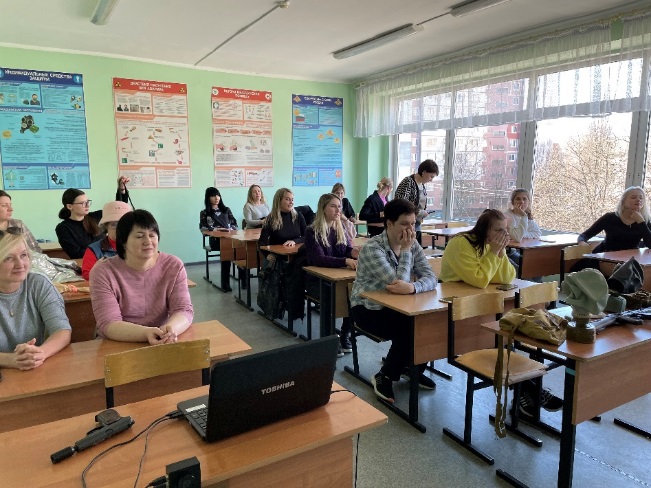 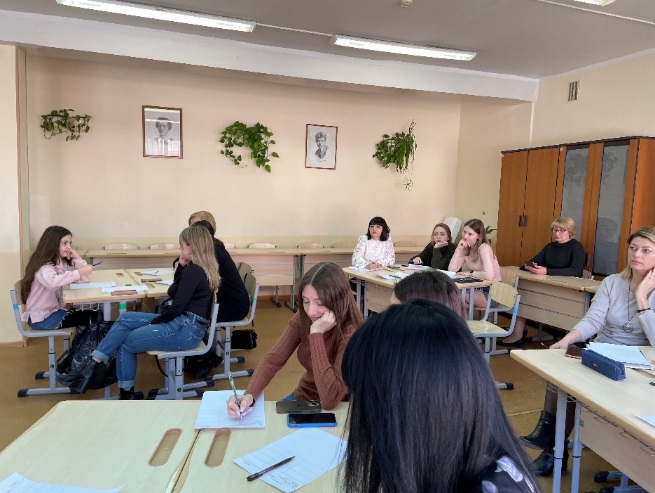   Кадровый потенциал гимназии имеет достаточно высокий научно-педагогический потенциал. Сравнительный анализ уровня квалификационной категории педагогов показывает, что наблюдается положительная динамика и увеличивается количество педагогов, имеющих высшую и первую квалификационную категорию. В течении 1,5 лет ситуация с аттестацией сотрудников качественно изменилась и количество педагогов, имеющих более высокую категорию значительно улучшилась. В гимназии создана система повышения квалификации. В течении каждого учебного года заместители директора выявляют профессиональные дефициты и планируют курсовую подготовку. Так было организовано обучение по программам: «Оказание первой помощи пострадавшим», «Современные образовательные технологии в контексте реализации требований ФГОС», «Развивающая беседа как инновационный метод работы с учащимися», «Теория и практика современного образования. Профессиональный стандарт педагога в соответствии с новыми требованиями школьного образования». Коллектив гимназии активно принимает участие в научно–практических семинарах, конференциях разного уровня. Количество педагогов, успешно участвующих в профессиональных и творческих конкурсах всех уровней (городских, региональных, федеральных), составляет в среднем 21%. Педагоги на протяжении многих лет являются экспертами жюри муниципального этапа Всероссийской олимпиады школьников 5 (7%) учителей, ГИА (в 2020 году – 23(28%).        Инновационная деятельность в гимназии на сегодняшний день состоит из реализации 5 проектов, в рамках которых достигнуты определённые успехи: предпрофильная и профильная подготовка обучающихся, создается музей гимназии «Музей давно минувших дней…», создан распределённый педагогический класс, инженерный класс (направление «Судостроение»), класс РЖД, что позволяет расширить знания учащихся профильных предметов и повысить мотивацию к их дальнейшему изучению, пониманию и выбору профессии.       Педагогический коллектив гимназии работает над методической темой «Создание креативной и мотивирующей образовательной среды для развития творческих способностей детей, получения фундаментальных, профильных знаний, проявления и реализации инициативы». В ходе создания образовательной среды педагоги системно повышают свой профессиональный уровень изучая метод проектов, современные технологии и методы работы классного руководителя, новые облачные технологии и платформы дистанционного обучения. Это позволило ученикам гимназии сравнить и оценить уровень своих притязаний с уровнем ребят из других регионов.     В гимназии сформирована современная инфраструктура, открыты классы: профильные (социально-экономический, технологический, хим-био, инженерный (судостроение) 7-11 классы, 6 класс – РЖД; группа - распределённый педагогический класс 9-10 классы.     Большой интерес вызывает у обучающихся разнообразный спектр профильных дисциплин. Гимназия стала пользоваться популярностью у родителей и учащихся Московского района, города и области. Это серьёзный показатель работы коллектива гимназии.      Гимназия смело берётся за любые инновации, конкурсы, которые предлагает МО КО.  Старается быть вместе и на одной «волне» с ОО города, региона. Тесная связь, сотрудничество с Институтом образования КО даёт возможность презентовать опыт работы коллектива коллегам из регионов РФ. Только в этом учебном году гимназию посетили более 11 делегаций из ОО, руководителей муниципалитетов РФ. От Санкт Петербурга до Дальнего Востока. В гимназии реализуются инновационные и экспериментальные площадки:Муниципальные: «Создание модели образовательной среды профессионального самоопределения и ранней профориентации и предпрофессиональной подготовки воспитанников и обучающихся гимназии».   «ЮНИОРСКОЕ ДВИЖЕНИЕ ВОРДСКИЛЛС».«Реализация программы воспитания через сетевое сообщество: проектирование модели взаимодействия».Региональные: «Звезда будущего».«Ресурсный центр». Инновационная площадка для отработки новых технологий и содержания обучения и воспитания «ОТ ОБРАЗОВАННОСТИ УМА - к ОБРАЗОВАННОСТИ ЛИЧНОСТИ».  Федеральные: Всероссийский проект «Вектор качества образования» региональный офис проекта - КОИРО по Калининградской области.Участник Фонда поддержки образования Всероссийской образовательной программы «Гимназический союз России».Только в 2022 – 2023 году гимназия приняла участие в следующих региональных конкурсах: Участник конкурсного отбора на предоставление грантов в форме субсидий из областного бюджета муниципальным общеобразовательным организациям на создание современных условий реализации программы воспитания «Инновационное пространство воспитания» в 2022 году; Победитель конкурсного отбора по организации отдыха и трудовой занятости, учебно-полевых практик детей и подростков, которые реализуются в лагерях дневного пребывания и иных детских лагерях в 2022 году; Гимназия победитель регионального конкурса на предоставление грантов в форме субсидий из областного бюджета муниципальным образовательным организациям на мероприятия по стимулированию качества образования в условиях введения ФГОС в 2022 году (партнёр – школа пос. Нивенское).Гимназии в 2022 году присвоен статус региональной  площадки;Гимназия – член Ассоциации общеобразовательных учреждений региона; член Балтийского клуба менторов;с 2017 года - ресурсный центром «Педагогическое образование» БФУ им. И. Канта по направлениям подготовки (бакалавриат и магистратура «Педагогическое образование»; 2023 году победитель конкурсного отбора проектов школьного инициативного бюджетирования «Мой город. Школьники»;2023 год победитель конкурса на предоставление гранта в форме субсидий из областного бюджета образовательным организациям на реализацию образовательных программ инженерных классов в общеобразовательных организациях Калининградской области;Гимназия победитель регионального конкурса на предоставление грантов в форме субсидий из областного бюджета муниципальным образовательным организациям на мероприятия по стимулированию качества образования в условиях введения ФГОС в 2023 году (партнёр –МАОУ СОШ № 12).2023 году победитель  конкурсного отбора на предоставление грантов в форме субсидий из областного бюджета некоммерческим организациям на реализацию программ в детских лагерях палаточного типа и лагерях труда и отдыха. 2023 году победитель конкурсного отбора «Создание сети школ, реализующих инновационные программы для отработки новых технологий и содержания обучения».  Региональной инновационной площадкой.     Инновационная программа для отработки новых технологий и содержания обучения и воспитания «ОТ ОБРАЗОВАННОСТИ УМА - к ОБРАЗОВАННОСТИ ЛИЧНОСТИ».     Направление деятельности инновационной площадки - формирование на 4 уровнях образования (дошкольный уровень, начальная школа, общий и средний уровень образования гимназии) принципиально нового типа мышления, формирование системных представлений об окружающем мире, в рамках внедрения обновлённого ФГОС.     Проект направлен на создание современной модели на 4 уровнях образовательной деятельности гимназии. С современным технологическим, 3D технологиями, учебно-методическими, спортивными, информационным обеспечением и потенциалом, новыми образовательными программами. В условиях гимназии особое значение для её развития имеет реализация ключевых проектов: «STEM – образования», «Кодварс», «3 D моделирования» и др. Подготовка воспитанников и школьников к успешной социализации.      Все намеченные мероприятия РИП за 2022 год выполнены, реализуется план мероприятий за 2023 год.РЕАЛИЗАЦИИ МЕРОПРИЯТИЙ В РАМКАХ РИП     В рамках реализации мероприятий региональной площадки, обучающиеся гимназии принимали участие в фестивале «ДНИ НАУКИ». Площадка сетевого партнёра «Калининградского областного детско-юношеского центра экологии, краеведения и туризма" на Ботанической и Калининградского Государственного Технического Университета. Благодаря интересным занятиям ребята узнали о научных приборах и инструментах, о научных открытиях.  Важным моментом стало обсуждение личного опыта учеников, связанного с их интересами и предпочтениями в области различных наук и участиях в научно-практических конференциях. Обучение проводит преподаватель Поджунас Е.И.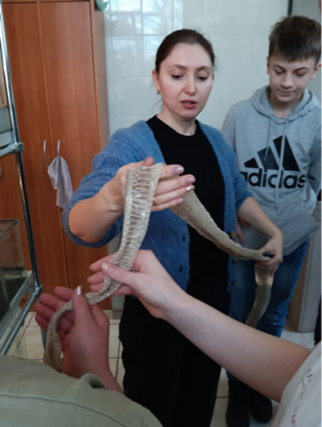 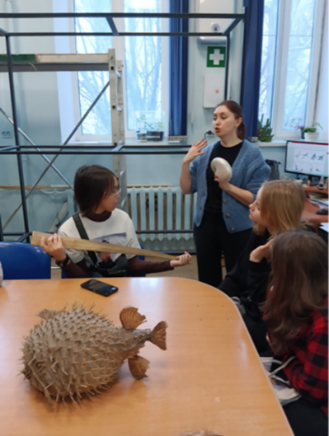 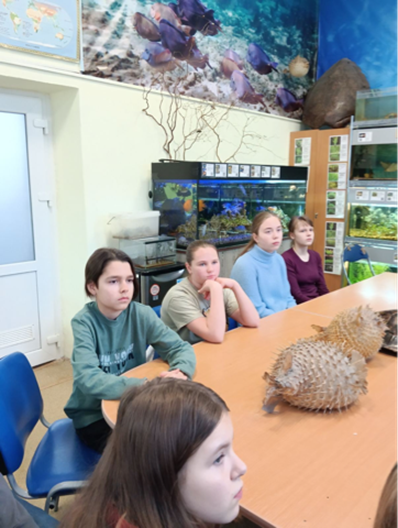 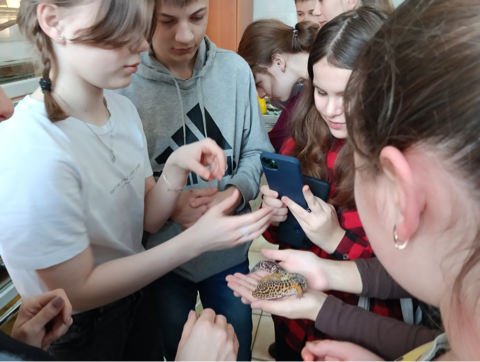      В марте 2023 года в рамках нового формата сотрудничества городов России «Взаимообучение городов» состоялась видеоконференция на базе гимназии и ОО городов РФ.  Тема конференции «Реализация экспериментальных программ воспитания в МАОУ гимназии № 22».  В октябре 2023 года планируется проведение ВКС «Взаимообучение городов».    Заместители директора: Прокощенкова Е.В., Алексеенко А.А., Комарова Т.А., методист детского сада гимназии Филлипова О. В. представили опыт работы МАОУ гимназии по экспериментальным и дополнительным программам воспитания детей. На встрече присутствовали коллеги из ОО Донбасса, Донецка, Луганска, Липецка, Ямало -  Ненецкого АО и другие ОО.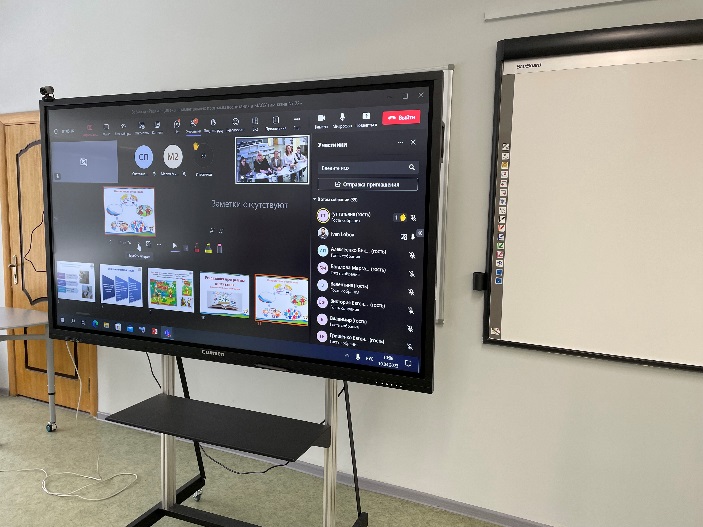 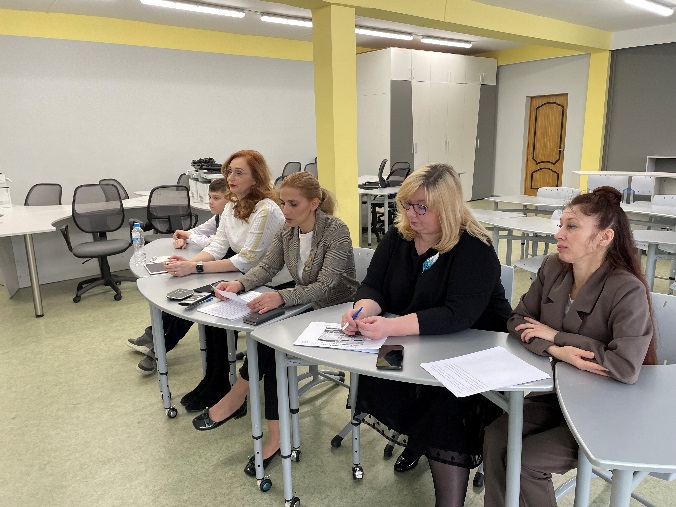 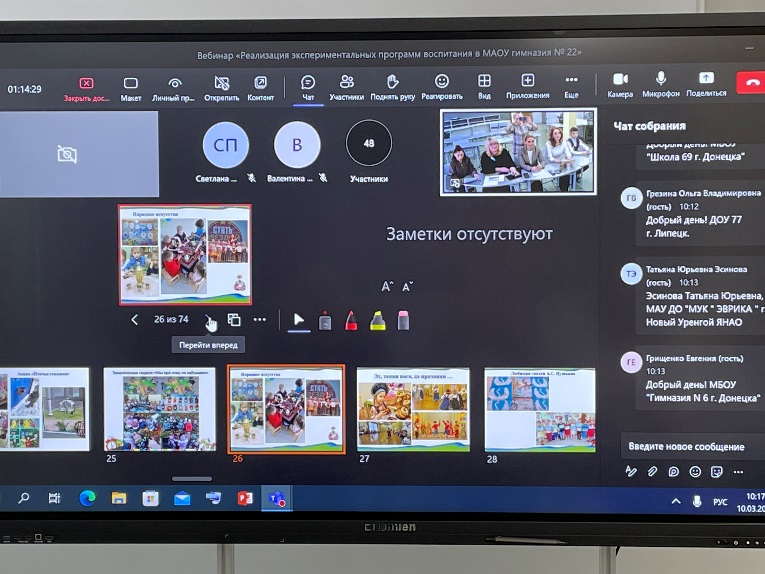 I.Работа с одаренными детьми.Организация деятельности по выявлению способностей и талантов у детей и молодежи.Инновационный подход по выявлению способностей и талантов у детей и молодежи - главный вопрос повышения качества образования и воспитания - для гимназии и это её традиция. На первом этапе позволяет увидеть новое, важное, актуальное вне зависимости от времени и пространства. В гимназии активно реализуются экспериментальные программы и проекты для отработки инновационных технологий содержания обучения и воспитания одаренных и творческих детей через поддержку школьных инициатив сетевых и грантовых проектов. Опыт работы гимназии по распространению новых технологий и моделей по выявлению и поддержки творческих и одаренных детей неоднократно транслируется на семинарах, конференциях для педагогов и руководителей города, региона, слушателей курсов из регионов РФ. Обеспечение высокого качества образовательного процесса и выявления и поддержки одаренных и творческих детей осуществлялось за счет создания необходимых научно-методических условий путем повышения педагогического профессионализма учителей, через систему научно-методической и экспериментальной и инновационной деятельности, морального и материального стимулирования лучших педагогов и постоянного повышения их квалификации. Непосредственно учителя и руководители предметных кафедр осуществляют учебно-воспитательную, экспериментальную, инновационную работу по одному или нескольким предметам, так педагоги гимназии:традиционно готовят победителей и призеров гимназического, муниципального, регионального уровня всероссийской олимпиады школьников, перечневых олимпиад;дистанционных предметных олимпиад;победителей всероссийских конкурсов школьных проектов, программ экологического образования; призеров и победителей спортивных состязаний на уровне региона, муниципалитета и др.     Один из ключевых вопросов в работе над повышением качества образования и воспитания, выявления и работы с одаренными и творческими детьми - применение инновационных технологий, для гимназии это не новый взгляд. Это позволяет увидеть в привычных и кажущихся некоторым старомодными принципах новое, важное, актуальное вне зависимости от времени и пространства. II.Распределенный педагогический класс.(«Так, за два года уже открыто 20 технопарков, в этом году будет открыто еще 13. По всей стране создаются психолого-педагогические классы, группы для будущих учителей. Их уже более 3,5 тыс. Благодаря этой работе ребята придут в профессию осознанно, с пониманием всех тонкостей педагогического труда», – отметил Министр просвещения Сергей Кравцов.)     Данная работа начата еще в 2022 году. В рамках реализации проекта «Распределенный педагогический класс» проходит обучение школьников, изъявивших интерес к работе учителя. Совместно с сетевым партнёром – ЦРОД учащиеся педагогического класса проходят стажировку и погружение в специальность. В 2023 – 2024 учебном году работа с этим классом продолжится, количественный состав будет увеличен.     Актуальность ранней профориентации на педагогические профессии связана с тем, что наблюдается снижение престижа педагогической профессии среди молодежи. Большинство студентов педагогических колледжей и вузов не планируют связать свою будущую профессиональную деятельность с образованием. Этот факт определяется тем, что часть абитуриентов слабо представляют деятельность педагога и становятся случайными студентами в данной сфере профессионального образования.В этой связи особенно важным этапом подготовки педагогических кадров является профориентационная работа в школе, выявление и развитие школьников, имеющих склонности к педагогической деятельности. В 2023-2024 учебном году перед нами стоят организационно-педагогические задачи:Выявить посредством диагностики школьников, имеющих склонности к педагогической деятельности.Создать условия для проектирования индивидуальных маршрутов учащихся для ранней профориентации на педагогические специальности.Предоставить школьникам возможность осуществить профессионально-педагогические пробы через включение в социально-педагогическую практику и социально значимую деятельность на базе гимназии (для вновь прибывших).Продолжить работу по сетевому взаимодействию.   Первая группа школьников 8-9 классов (2022-2023г.) распределенного педагогического класса.Адамова Светлана Позднякова Ольга Константинова Анастасия Дудакова Ксения Корнеева Кристина Котова Полина Рубцова Карина Щебякина Екатерина Желудкова Ирина 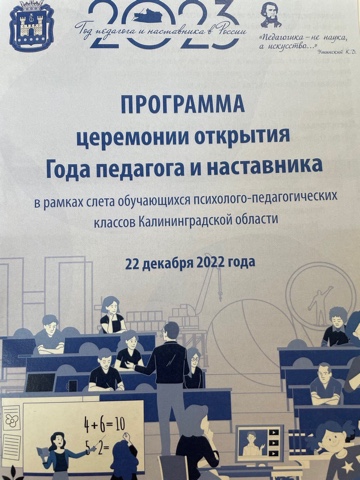 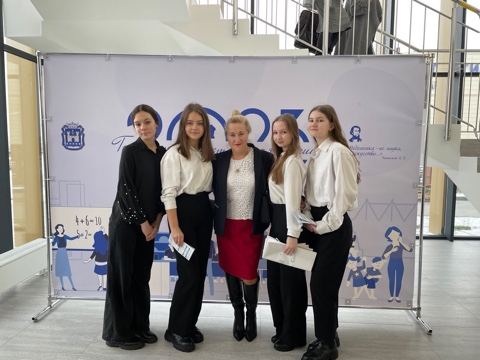    Группа учащихся педагогического класса в течении двух лет принимала участие и становилась призером юниорского движения «ВООРДСКИЛС» - «Через опыт в профессию» - компетенция педагогика: начальные классы, дошкольный уровень. Обучающиеся стали призерами муниципальной и Всероссийской олимпиады им. Ушинского. В каникулярный, летний период воспитателями отрядов пришкольного лагеря стала группа обучающихся педкласса, активно принимали участие в эко отряде «Территория успеха». Качество учёбы педагогической -  хорошо и отлично. «Новости психолого - педагогического класса».Психолого-педагогический класс МАОУ гимназии № 22 на торжественном открытии регионального конкурса профессионального мастерства.
В феврале 2023 года группа учащихся психолого-педагогического класса гимназии приняла участие в торжественном открытии регионального конкурса профессионального мастерства. В рамках открытия с обучающимися была проведена деловая игра. На игре ребята учились распознавать эмоции и управлять ими. По окончании занятия каждый из участников поделился своими эмоциями.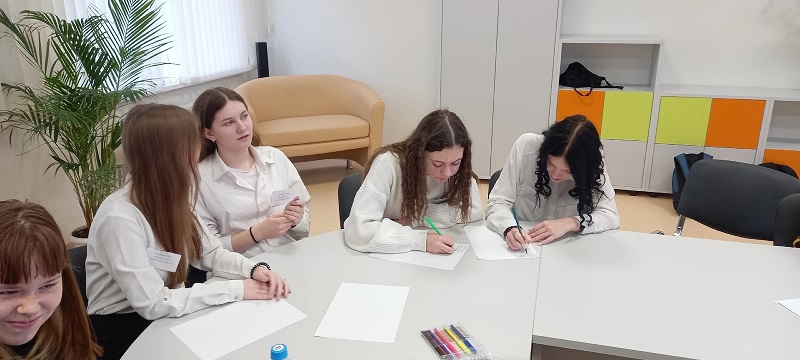 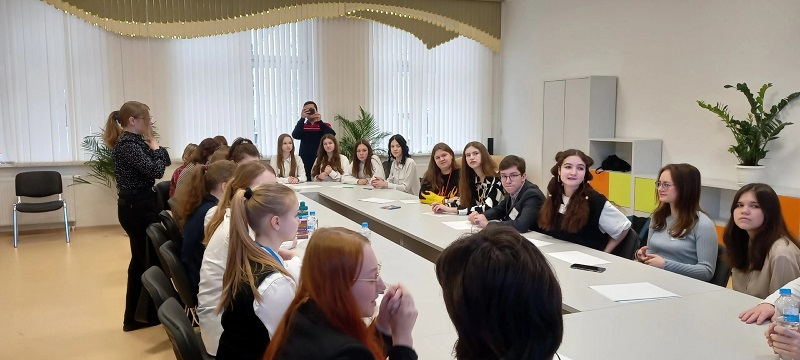    Гимназия с 2022 года является муниципальной опорной площадкой (2022-2024г.) «ЮНИОРСКОГО ДВИЖЕНИЯ ВОРДСКИЛЛС».  Приоритетное направление «Развитие в муниципальном образовательном кластере юниорского движения WorldSkills Russia Juniors».Компетенции, которые реализуются на базе инфраструктуры гимназии:преподавание в младших классах дошкольное воспитание туроператорская деятельность турагентская деятельность   На базе начальной школы, детского сада гимназии постоянно проходит «педпрактика».       В колледже сервиса и туризма, Калининградском бизнес колледже участники юниорского движения проходят обучение и погружение по компетенциям: турагентская деятельность, туроператорская деятельность, «Программное решение для бизнеса». Преподаватели колледжей и обучающиеся гимназии одержали победу в региональном турнире ВООРДСКИЛЛС.    Следующим этапом состоялось участие наших учеников во всероссийском турнире ВООРДСКИЛЛС от Калининградской области: ученики 8,9 классов Лакс Н., Крапивина С., Алексеев А. (чемпионат проходил в Новгороде, Находке). Приоритетное направление развития системы образования юниорского движения:• Направление национального проекта «Образование»: «Успех каждого ребенка»• Проект «Кадры для цифровой экономики» национальной программы «Цифровая экономика» государственной программы Российской Федерации «Развитие образования»• Концепция развития юниорского движения ВООРДСКИЛЛС Россия до 2025 года.    В декабре 2022 года ребята гимназии принимали участие в Региональном конкурсе проектных работ по программированию "Junior Experience", где стали победителями и призёрами
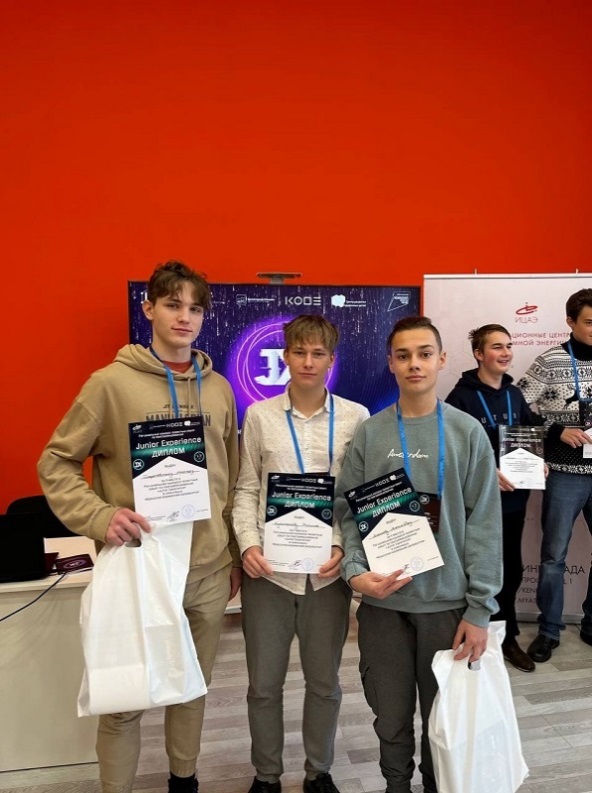 III.Инженерный класс.     «Инженерные классы – это один из важных векторов современного образования. Мы начинаем подготовку квалифицированных специалистов уже в школе по инициативе Президента РФ, выбирая самые актуальные отрасли. Ребята могут познакомиться с инженерными профессиями еще до поступления в вуз, узнать много нового, а также научиться применять полученные знания на практике в современных лабораториях, которыми оснащены учреждения, участвующие в проекте. Министерство просвещения Российской Федерации и МО КО ведут системную работу по развитию инженерно-технологического образования в России, регионе и методическому сопровождению педагогов данных классов.     В связи с этим гимназия приняла активное участие в конкурсном отборе по созданию инженерных классов и выиграла гранатовую поддержку на создание класса для инженерной подготовки.    Программа инженерных классов гимназии предусматривает обучение по дополнительным общеобразовательным программам и внеучебную деятельность с участием региональных вузов: КГТУ и БФУ им. И. Канта, индустриального партнера проекта АО «Прибалтийский судостроительный завод «Янтарь».    Программа «Инженер судостроительного профиля» для будущих судостроителей включает в себя различные учебные дисциплины. Помимо углубленного изучения математики, физики и информатики, ребята смогут разить: инженерно-технические компетенции, проектную работу в судостроительной отрасли, что позволит продолжить обучение в ведущих профильных университетах и дальнейшей работы в индустрии.    1 июня 2023 года на базе гимназии открылась «Летняя школа экономики». Обучающиеся ОО: МАОУ гимназии № 22, ГАУ КО ОО "Школа-интернат лицей-интернат" (ШИЛИ), МАОУ гимназии № 32, города Калининграда погружаются в увлекательный мир экономики. Летнее время каникул самое подходящее для интересных и познавательных наук!  Руководитель «Летней школы экономики» преподаватель высшей школы Бурдакова Наталья Владимировна.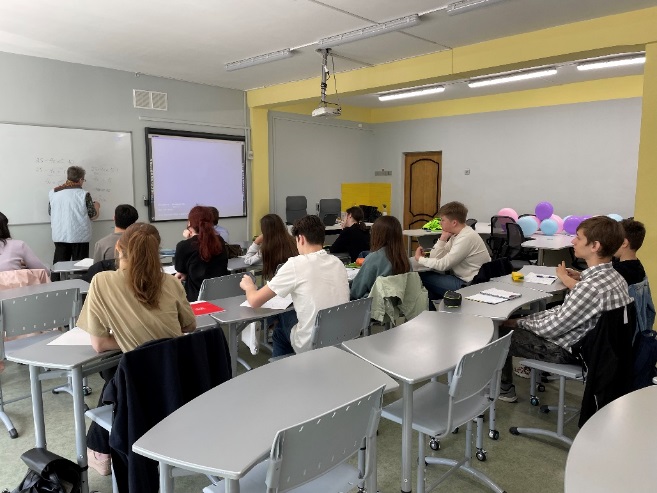 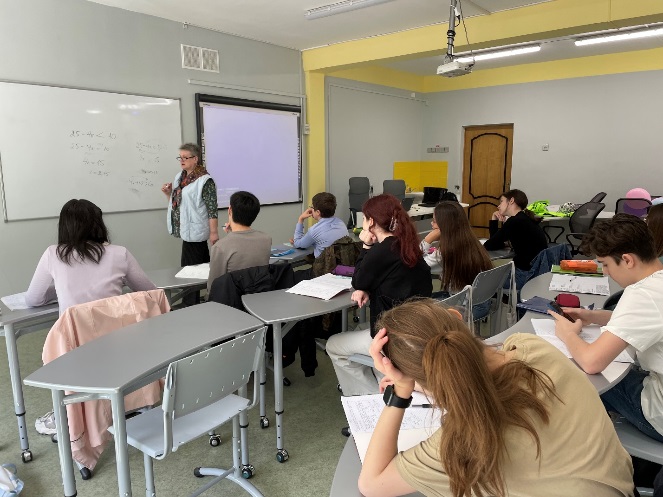    Выявление и поддержка одарённых и творческих детей на протяжении многих лет осуществляется в гимназической «Малой академии наук», где преподаватели высшей школы и педагоги гимназии целенаправленную проводят подготовку к олимпиадам, проектам, фестивалям и конкурсам исследовательских работ.  Огромную профессиональную помощь оказывает ГАУКОДО "Калининградский областной детско-юношеский центр экологии, краеведения и туризма", благодаря сотрудничеству учащиеся 1-10 классов гимназии постоянные призеры и победители Всероссийских фестивалей им. Д.И. Менделеева, М.В. Вернадского и др. Сетевой проект (гимназия одна из первых заключила договор) с «Морским Кванториумом» это дает возможность учащимся гимназии получить крепкие знания от программирования до шахмат. Сетевые проекты заключены с ВУЗами Калининграда. Вся эта работа на платформе сотрудничества с ОУ города помогает организации по выявлению творческих и одаренных детей от 3 лет и до 11 класса.Поддержка и развитие способностей и талантов у детей и молодежи.Основные направления деятельности гимназии по поддержке и развитию способностей и талантов у детей и молодежи:внедрение и развитие современных образовательных технологий и образовательных программ педагогами в рамках внедрения обновлённых ФГОС; систематическое информирование педагогов и учащихся о проведении интеллектуально-творческих мероприятий различного уровня и организация их участия; постоянно поддерживать и давать дальнейшие развитие одаренных и творческих учащихся в различных образовательных областях и их сопровождение;работа научного общества учащихся;психолого-педагогическое сопровождение одарённых детей;организация мероприятий, направленных на раскрытие творческих и интеллектуальных способностей, учащихся гимназии;продолжить сбор данных для банка творческих работ учащихся по итогам научно-практических конференций, конкурсов;педагогический всеобуч «Внимание, одарённый ребёнок!»;мониторинг банка данных «Достижения учащихся».Гимназия на протяжении многих лет разрабатывает и реализует программы развития для обучающихся. Именно их реализация помогает развитию и поддержке одаренных и творческих детей и молодежи.      2022 году создана школьная команда «Самоуправления». Одно из наиболее важных событий представление проекта «Самоуправления» - Президентской команды школьного самоуправления. «Мы сможем!» - на собрании Президент гимназии, рассказал все самое важное о новой системе школьного самоуправления: функционирующие органы и отделы, цели, задачи и следующие шаги. Руководители направлений: Дорофеев Владислав — отдел олимпиадного движения, Демчук Анастасия — отдел СМИ и коммуникаций, Гумбатов Наиль — отдел ученической инициативы с готовностью ответили на все вопросы кандидатов на участие в работе команды.  Ученики распределены по своим траекториям работы. Прошли собрания каждого из направлений, где обозначены дальнейшие шаги и представлен перечень ближайших мероприятий. Команда самоуправления провела открытую «Олимпиадную конференцию» для гостей из школ города. На мероприятии выступили спикеры-ученики гимназии со своими личными историями об опыте участия в олимпиадах, «олимпиадном пути», который, конечно же, ещё не окончен. Подведены итоги муниципального и регионального этапов ВсОШ, участия гимназистов в конкурсах, конференциях. Намечены следующие шаги по достижению вершин «Олимпа». Первый шаг — начало работы «Сборной гимназии» по четырем направлениям: ЭкоБиз, ХимБио, ФизМат и СоцГум. Капитаны профилей ответили на главные вопросы учеников: «Как?», «Что это даст?», «Почему именно я?». Разработанная траектория работы верна и, главное, необходима для развития олимпиадной культуры в гимназии.  В период летнего отдыха выпускники гимназии организовали «Летнюю школу - живём по законам физики». Ученики гимназии пройдут погружение в предмет и узнают, как постичь сложное.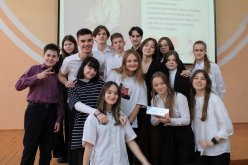      В феврале 2023 года, прошла серия мероприятии, включившая в себя более 15 мероприятий—«Профнеделя».  В течение 5 рабочих дней гимназия с 4 по 11 класс погрузилась в тему профессиональной ориентации: электронную форму регистрации ломило от количества желающих участников, коридоры на переменах заполнялись активным обсуждением мероприятий, а в актовом зале гимназии просто не хватало места. В ходе недели команде удалось собрать на площадке гимназии лучшие организации и спикеров Калининградской области и страны в сфере профессиональной ориентации школьников. Так, по приглашению команды участниками «Встречи с ВУЗами» стали такие российские ТОПы:Высшая Школа ЭкономикиУниверситет ИТМОМГТУ им. Н. Э. Баумана
Серию своих практических мастер-классов в школе за эту неделю провели:Детский Технопарк КванториумПромышленный дизайнIT-квантумМедиа-квантумКалининградский добровольческий центрГостями закрывающего неделю круглого стола «Профессиональные вызовы 2030» стали представители законодательных властей Калининградской области и руководителей региональных образовательных площадок:Таранова Юлия Анатольевна, депутат Законодательного собрания Калининградской области, директор «Академии гениев»Таранов Андрей Викторович, заместитель начальника управления разработки образовательных программ и стратегического планирования КГТУГасфорд Наталья Александровна, директор автономной некоммерческой организации дополнительного профессионального образования «Институт современного образования», кандидат педагогических наукГлыбина Татьяна Андреевна, директор МАОУ гимназии №   Спикерами мероприятий стали выпускники гимназии, победители заключительного этапа Всероссийской Олимпиады Школьников и серии перечневых олимпиад из других школ города и страны и обучающиеся сильнейших ВУЗов РФ и мира. По данным Социологического отделения «UP!» 100% участников остались довольны хотя бы одним из посещенных мероприятий, а 95% из них назвали ивенты «Проф недели» полезными для своего профессионального и профильного самоопределения. 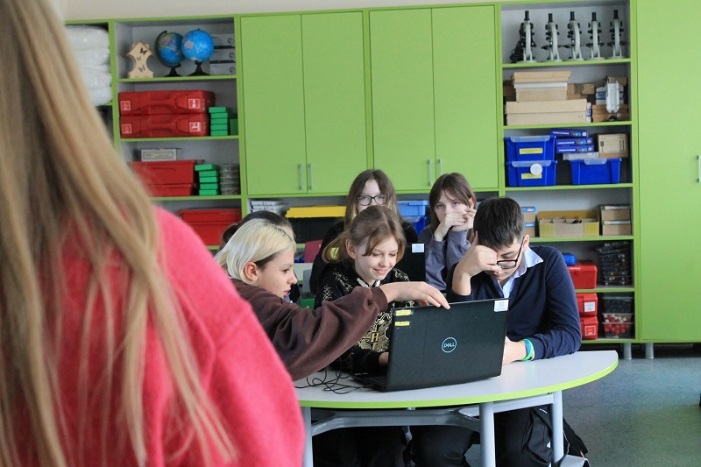 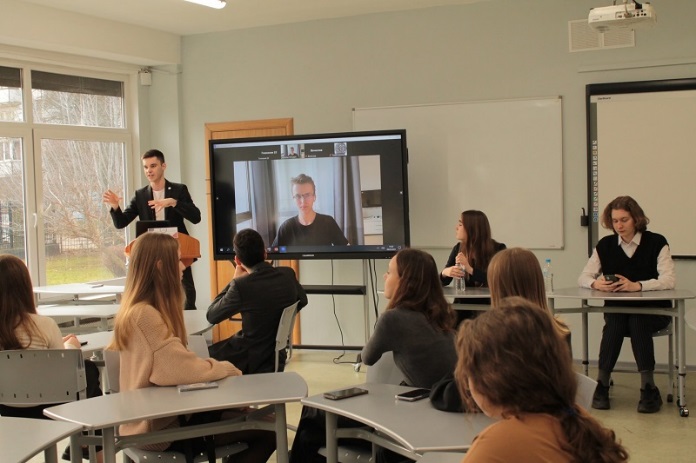 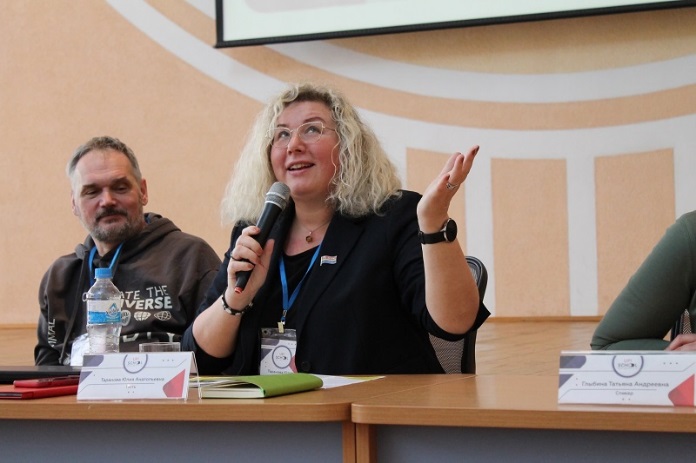 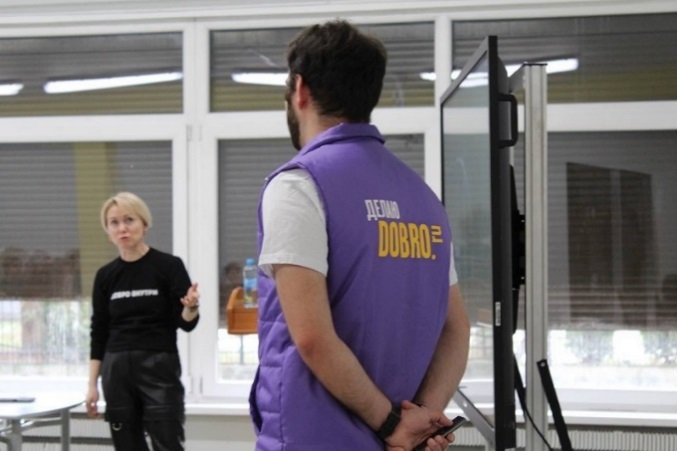 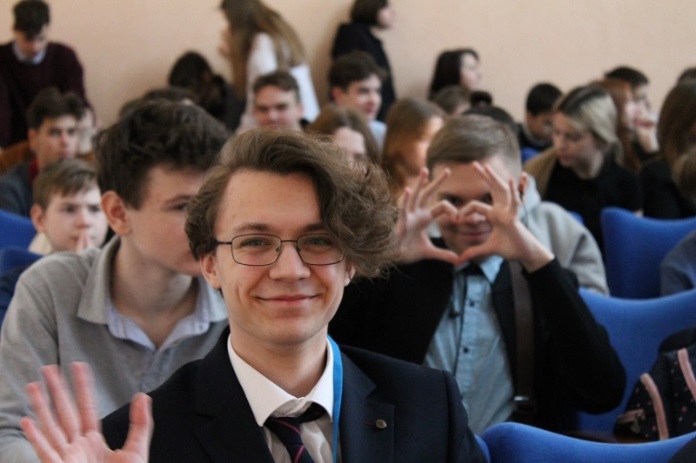 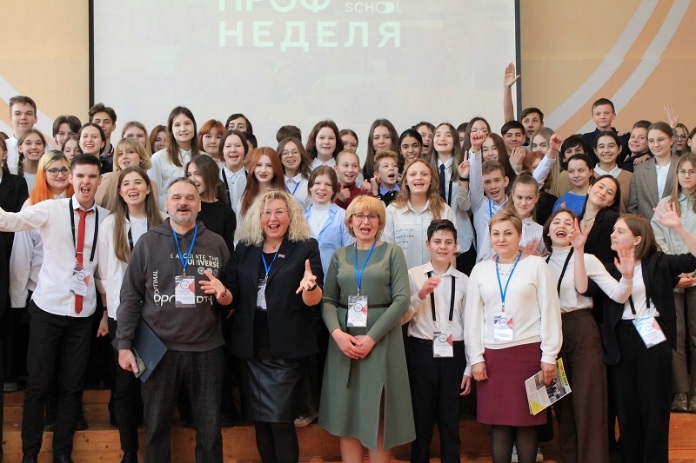 IV.Образовательные достижения обучающихся.Всероссийская олимпиада школьников.       В гимназии проведены необходимые организационно-управленческие мероприятия по проведению школьного этапа, муниципального и регионального этапов ВсОШ: подготовлены соответствующие распорядительные документы; созданы условия по защите баз данных участников и материалов олимпиады от несанкционированного доступа; обеспечена работа предметных жюри. Основными целями и задачами всероссийской олимпиады школьников являются выявление и развитие у обучающихся творческих способностей и интереса к научно-исследовательской деятельности, создание необходимых условий для поддержки одаренных детей, пропаганда научных знаний, привлечение ученых и практиков соответствующих областей к работе с одаренными детьми. Гимназисты призёры и победители муниципального и регионального этапов Всероссийской олимпиады школьников, Всероссийской гуманитарной олимпиады «Умники и умницы»:призеры рейтинговых олимпиад по физике, биологии и химии «Ломоносов», «Гранит науки», турнир имени М.В. Ломоносова, «Шаг в будущее»победители и призеры Всероссийского конкурса научно-исследовательских работ им. Д.И. Менделеева, Вернадскогопризер Всероссийской научно-практической конференции «Человек-Земля-Вселенная», призеры физико-математической олимпиады МИЭТ, призеры регионального конкурса «Хакатон KDHack по программированию», активные участники волонтерской деятельности, регионального патриотического проекта «Пост № 1»функционирует отряд Юнармии.На протяжении нескольких лет ученики гимназии неоднократно являлись призёрами и победителями соревнований «Президентские соревнования» муниципального и регионального уровня. Только за 2 последних года ученики гимназии заработали 165 (16%) знаков «Готов к труду и обороне».Результаты муниципального этапавсероссийской олимпиады школьников за последние три года (статистические данные за 3 года)Региональные победители и призеры. Победители и призёры МЭ ВОШ 2022-2023 учебный год(27 призёра и 1 победитель, пофамильно)Региональные победители и призеры: 2 победителя, 6 призеровПобедители и призеры перечневых олимпиад в 2022-2023 году.В сравнении с предыдущими годами количество участников, призеров и победителей увеличилось в 2 раза. Наиболее активные в этом учебном году стали учащиеся 11 классов гимназии. Лучшие ученики гимназии:Дорофеев Влад, выпускник гимназии - призер:Олимпиада «Физтех» по физике Московская олимпиада школьников по физике Московская олимпиада школьников по астрономии Олимпиада Покори Воробьёвы горы по физике Олимпиада Шаг в Будущее по физике Олимпиада «Курчатов» по физике Олимпиада «Ломоносов» по физике Высшие пробы: по философии, обществознанию и истории.                    Гумбатов Наиль, выпускник гимназии - призер:Всероссийская Толстовская олимпиада школьников по праву среди 11 классов Четвертьфиналист - Телевизионная гуманитарная олимпиада школьников «Умницы и умники»Высшая проба по праву среди 11 классовВысшая проба по обществознанию среди 11 классовВсероссийская Толстовская олимпиада школьников по истории среди 11 классовВсероссийская Толстовская олимпиада школьников по праву среди 11 классовБульбенков Александр, выпускник гимназии призер:Всесибирской открытой олимпиады школьников«Шаг в будущее»Победитель конкурса для программистов «Код Петербурга»Конкурсы и олимпиады (муниципальный, региональный, Всероссийский уровень)        В этом учебном году активное участие приняли обучающиеся с 6 по 11 класс. В таблице видно, что предметы разноплановые от математики до программирования, естественного цикла. В сравнении с предыдущими годами отмечается особый интерес к наукам будущего. Количество призеров и победителей отмечено в программировании и естественных науках.Особенно успешно выступили гимназисты в профессиональном конкурсе ВООРДСКИЛС.        По результатам участия в региональном конкурсе обучающиеся гимназии рекомендованы для участия во всероссийском конкурсе. «Диалог лицом к лицу»В марте 2023 года состоялась встреча с учащимся 11 б класса гимназии -Владом Дорофеевым. Диалог лицом к лицу с неутомимым олимпиадником, эрудированным в совершенно разных областях - от космоса до философов античности и в будущем грандиозным ученым. Тема: космология и астрофизика.    Мастер-класс от Кванториума «Дизайн». Встреча с полуфиналистами УиУ: Наилем Гумбатовым, Лешей Грудневым и Анатолием Завгородним. Освещение формата гуманитарной олимпиады «Умники и Умницы», открытый диалог с участниками и демонстрация опций траекторий поступления в ТОПовые ВУЗы. Тема: перечневая гуманитарная олимпиада «Умники и Умницы».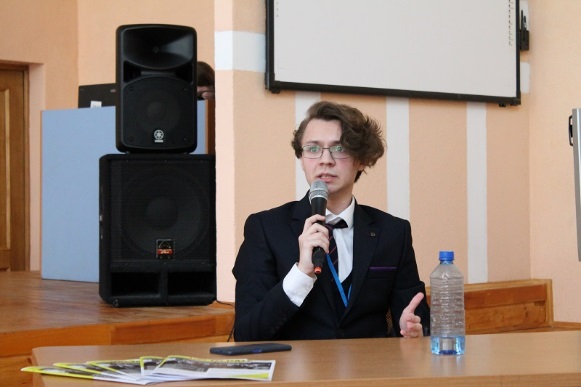       Традиционно, второй год проводится выездная физико - математическая олимпиада МФТИ. Олимпиада проходит по двум предметам – физика и математика.
      На площадку МАОУ гимназии № 22 прибыли 180 обучающихся школ, лицеев и гимназий города Калининграда.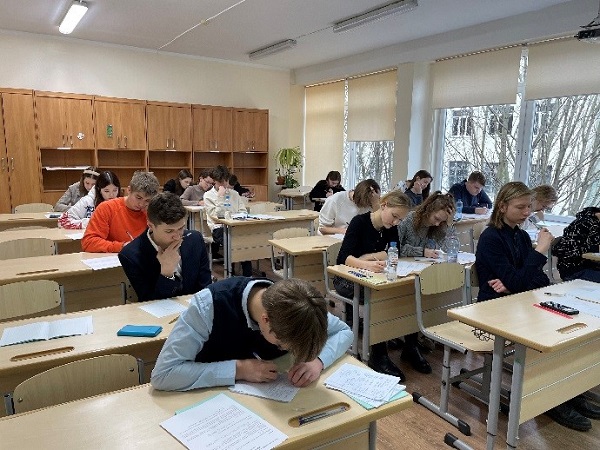 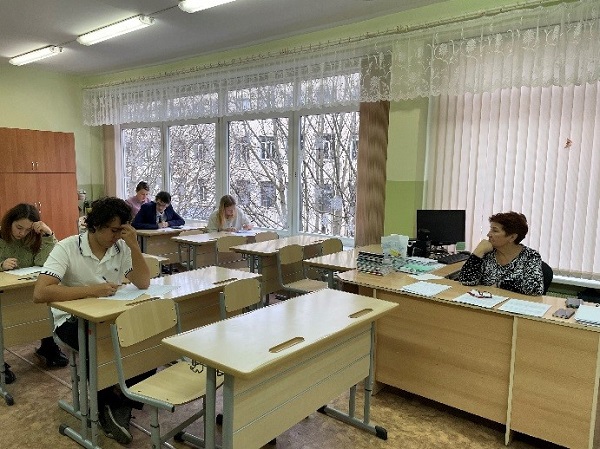 Выводы.  В гимназии на высоком уровне, качественно подготовлены кадровые, информационные научно-методические ресурсы для развития экспериментальной деятельности гимназии. Полученные результаты наглядно демонстрируют перспективность дальнейших преобразований и нововведений в гимназии с целью укрепления достигнутых позиций и обеспечения устойчивых показателей качественного образования. В работе гимназии наблюдается полное соответствие методики преподавания стратегическим целям развития учебно-воспитательного процесса. При этом остаются вопросы, требующие дальнейшего осмысления и решения.  Какие же коррективы необходимо внести в процесс научно-методического обеспечения в гимназии? Во-первых, как уже было выше сказано, необходимо уделить первостепенное внимание вопросам организации и проведения уроков на очень высоком уровне, поскольку именно этот вид деятельности является фундаментом всего качественного образования в гимназии. Во-вторых, обеспечить эффективное взаимодействие участников образовательного процесса с целью создания условий для их дальнейшего саморазвития, взаимопомощи и активизации роли наставничества.ВремяКабинетТема мастер классаФ.И.О. учителя10.00№ 205Раздел прикладной химии при подготовке обучающихся к ОГЭ. (Внедрение обновлённых ФГОС)Пушкина А.В.10.00№ 303Любящий камень (постоянные магниты)Салюк Е.А.10.00№ 307Приемы формирования функциональной грамотности на уроках литературыАбушева С.В.10.40№ 108Методическая и тематическая подготовка обучающихся к ВПР на уроках биологии. Минаева Н.Ю.10.40№ 211Питон. Программное обеспечение.Артемьев Д.Б.10.40№ 309Развитие читательской грамотности на уроках русского языка и литературыПанферова ОА.11.20№ 201Использование демонстрационных материалов на уроках географииФеоктистов И.А.11.20№ 210Дорогами Петра Великого.Сидоренко А.А.11.20Спортивный залФизическая культура для всех и каждого.Филимонов И.И.12.00Спортивный залГотовим детей к ГТО!Родионова А.В.12.40№ 301Соблюдая безопасность.Завертяев  А.В.30 марта 2023 30 марта 2023 30 марта 2023 30 марта 2023 ВремяКабинетТема мастер классаФ.И.О. учителя1 линия 1 линия 1 линия 1 линия 10.00№ 139Мастер- класс с комплектом лабораторного оборудования «Тепловые явления». (Внедрение обновлённых ФГОС)Шкиль О.С.10.00№ 223STEM – образование. Образовательный модуль «Робототехника» во внеурочной деятельностиКомарова Т.А.10.00№219Фрагмент занятия «Естествознание на английском языке» в рамках проекта «Умная продленка»Тема: «Планеты Солнечной системы»Борисенко М.К.2  линия2  линия2  линия2  линия10.20№ 220Мастер-класс «Работа с математической палитрой на уроке и во внеурочной деятельности»Веретельник С.И.10.20№ 313Мастер-класс«Эффективные методы развития навыков устной речи у младших школьников»Комикова И.Н.10.20№ 229Мастер- класс«Образовательная кинесиология»- путь к успеху в обучении.Серебряник И.К.3  линия3  линия3  линия3  линия11.00№ 104Мастер –класс «Естествознание на английском языке» в рамках проекта «Умная продленка» с использованием интерактивного оборудования»Тема: «Путешествие по материкам»Минаева Т.А.11.00№ 222Мастер –класс «Естествознание на английском языке» в рамках проекта «Умная продленка» с использованием интерактивного оборудования»Тема: «Животные из геометрических фигур»Тарасова А.В.ВремяКабинетТема мастер классаФ.И.О. учителя10.00№ 205Раздел прикладной химии при подготовке обучающихся к ОГЭ. (Внедрение обновлённых ФГОС)Пушкина А.В.10.00№ 303Любящий камень (постоянные магниты)Салюк Е.А.10.00№ 307Приемы формирования функциональной грамотности на уроках литературыАбушева С.В.10.40№ 108Методическая и тематическая подготовка обучающихся к ВПР на уроках биологии. Минаева Н.Ю.10.40№ 211Питон. Программное обеспечение.Артемьев Д.Б.10.40№ 309Развитие читательской грамотности на уроках русского языка и литературыПанферова ОА.11.20№ 201Использование демонстрационных материалов на уроках географииФеоктистов И.А.11.20№ 210Дорогами Петра Великого.Сидоренко А.А.11.20Спортивный залФизическая культура для всех и каждого.Филимонов И.И.12.00Спортивный залГотовим детей к ГТО!Родионова А.В.12.40№ 301Соблюдая безопасность.Завертяев  А.В.№п/пДата началаДата окончанияПеречень действийСодержание и методы деятельностиНеобходимые условия для реализацииПрогнозируемые результаты реализации2022 год  подготовительный этап2022 год  подготовительный этап2022 год  подготовительный этап2022 год  подготовительный этап2022 год  подготовительный этап2022 год  подготовительный этап2022 год  подготовительный этап1.5.09.29.09.Разработка модели, образовательных программ конвергентного класса.Утверждение модели конвергентного класса гимназии. Внесение изменений в образовательную программу ООО, учебный план, утверждение. Утверждение модели конвергентного класса гимназии.2.1.10.12.12. Разработка модулей. Создание комплексной программы внутри предметных, метапредметных модулей, внеурочных курсов (7 – 9 класс). Мониторинг образовательные потребности обучающихся и их родителей в рамках заявленной темы.Назначение координатора проекта и ответственных за реализацию всех направлений работы по внедрению и реализации проекта.Апробация модели конвергентного образования через цикл уроков метапредметной направленности, во внеурочной деятельности и внеклассной работе дополнительного образования.2023 год основной этап2023 год основной этап2023 год основной этап2023 год основной этап2023 год основной этап2023 год основной этап2023 год основной этап1.24.017.03Реализация комплекса мер, направленных на повышение престижа профессий, а также привлекательности обучения; обеспечение преемственности между общим и высшим образованием. 1.Размещение материалов о работе и наборе в конвергентных классах на сайте и стендах гимназии. 2.Проведение круглого стола с учащимися и родителями с целью ознакомления с целями, задачами проекта. 3.Организация встреч учащихся с представителями элиты области.4.Проведение ВКС «Взаимообучение с городами РФ»1.Создание программы профориентации с учётом приобретения профессии инженера.2.Разработка программы повышения квалификации учителей, преподающих в конвергентных классах.1.Повышение квалификации учителей, преподающих профильные предметы в конвергентных классах.2.12.0419.05Проведение родительских собраний, заседаний кафедры точных наук, научно – методического совета гимназии с целью ознакомления педагогических работников и родительской общественности с проектом и в дальнейшем для подведения промежуточных результатов, коррекции программы. Продолжить сетевое сотрудничество с БФУ им. И. Канта, КГТУ по обеспечению образования обучающихся.1.Заключение договоров о сетевом взаимодействии с «Кванториумом» и гимназией2.Создание программы профориентации с учётом приобретения профессии инженера. 3.23.059.06Разработка программы повышения квалификации учителей, преподающих в конвергентных классах. Повышение квалификации учителей, преподающих профильные предметы в конвергентных классах.Создание программы профориентации с учётом приобретения профессии инженера.2024 год  заключительный этап2024 год  заключительный этап2024 год  заключительный этап2024 год  заключительный этап2024 год  заключительный этап2024 год  заключительный этап2024 год  заключительный этап1.16.0125.03Воспитание критически мыслящих, знающих, заботливых молодых людей, способных и желающих изменять мир к лучшему через межкультурное понимание и уважение друг к другу. Распространение положительного опыта для формирования позитивного резонанса работы конвергентного классаУчастие обучающихся гимназии в олимпиадах по профильному направлению, в том числе международныхПубличная защита ученических проектов по профильному направлению.1.Фестиваль социальных проектов, направленных на поддержку волонтерского движения2.Продолжение работы ежегодного пришкольного 2.Привлечение для работы в лагере студентов – волонтёров КГТУ, БФУ.2.25.0911.10Подготовка методических рекомендаций по итогам реализации проекта.Продолжение работы секции «Олимпийский резерв» по подготовке учащихся к олимпиадам.1.Работа секций НОУ «Малая академия наук» 2.Издание методических сборников по промежуточным результатам реализации проекта3.15.1116.12Инициировать, разработать и провести методический семинар с привлечением заинтересованных сетевых партнёров: «Особенности обучения в конвергентных классах»Семинар для педагогического сообщества региона совместно с сетевыми партнёрами «Итоги реализации проекта»Издание сборника тезисов по результатам семинара «Вызовы современного инженерного образования в аспекте непрерывной подготовки школа-вуз»1.Семинар для педагогического сообщества региона совместно с сетевыми партнёрами «Вызовы современного инженерного образования в аспекте непрерывной подготовки школа-вуз»2.Гимназия, после получения региональной  инновационной площадки будет оснащена оборудованием для реализации проекта, и будет работать как ресурсный центр города, региона:  организация обучения и консультирование педагогических работников образовательных организаций,  оказание информационно-методической поддержки по вопросам использования учебного и научного оборудования,  выступать площадкой для организации междисциплинарных практикумов,  обеспечивать поддержку проектной и исследовательской деятельности обучающихся.Количество мест Количество мест Количество мест 2020-2021 учебный год2021-2022 учебный год2022-2023 учебный год51победитель и призер45 победителей и призеров28 победителя и призераКоличество мест Количество мест Количество мест 2020-2021 учебный год2021-2022 учебный год2022-2023 учебный год5 призеров5 призеров2 победителя, 6 призеровУчительУчительУчительФ.И.КлассКлассРезультатРезультатГеографияГеографияГеографияГеографияГеографияГеографияГеографияГеографияОрлова Л.Н.Орлова Л.Н.Белянин	ВладиславБелянин	Владислав1010ПризёрПризёрФеоктистов И.А.Феоктистов И.А.Нагорный	ДмитрийНагорный	Дмитрий88ПризёрПризёрФеоктистов И.А.Феоктистов И.А.Мулындин	АртёмМулындин	Артём1111ПризёрПризёрИсторияИсторияИсторияИсторияИсторияИсторияИсторияИсторияСидоренко А.А.Сидоренко А.А.Гумбатов	НаильГумбатов	Наиль1111ПризёрПризёрОБЖОБЖОБЖОБЖОБЖОБЖОБЖОБЖЗавертяев А.В.Завертяев А.В.Керемясов	МичилКеремясов	Мичил88ПризёрПризёрЗавертяев А.В.Завертяев А.В.Крапивина	СветланаКрапивина	Светлана88ПризёрПризёрЭкономикаЭкономикаЭкономикаЭкономикаЭкономикаЭкономикаЭкономикаЭкономикаСамообучениеСамообучениеДорофеев	ВладиславДорофеев	Владислав1111ПризёрПризёрИнформатикаИнформатикаИнформатикаИнформатикаИнформатикаИнформатикаИнформатикаИнформатикаСамообучениеСамообучениеБульбенков	АлександрБульбенков	Александр1111ПобедительПобедительМатематикаМатематикаМатематикаМатематикаМатематикаМатематикаМатематикаМатематикаГурицкене О.М.Новиков НикитаНовиков НикитаНовиков Никита77ПризёрПризёрФизикаФизикаФизикаФизикаФизикаФизикаФизикаФизикаГурицкене О.М.Гурицкене О.М.Лавриченко АнтонЛавриченко Антон77ПризёрПризёрХимияХимияХимияХимияХимияХимияХимияХимияПушкина А.В.Пушкина А.В.Крапивина	СветланаКрапивина	Светлана88ПризёрПризёрАнглийский языкАнглийский языкАнглийский языкАнглийский языкАнглийский языкАнглийский языкАнглийский языкАнглийский языкОрлова М.В.Орлова М.В.Баннова	Дарья          Баннова	Дарья          88ПризёрПризёрЛукашевич А.А.Лукашевич А.А.Кухтенков	НикитаКухтенков	Никита1010ПризёрПризёрЛукашевич А.А.Лукашевич А.А.Нагорный	ДмитрийНагорный	Дмитрий88ПризёрПризёрЛукашевич А.А.Лукашевич А.А.Карпович	Ярослав	Карпович	Ярослав	88ПризёрПризёрОрлова М.В.Орлова М.В.Мулындин	АртемМулындин	Артем1111ПризёрПризёрОбществознаниеОбществознаниеОбществознаниеОбществознаниеОбществознаниеОбществознаниеОбществознаниеОбществознаниеАльтергот Н.В.Альтергот Н.В.Крапивина	СветланаКрапивина	Светлана88ПризёрПризёрСамообучениеСамообучениеЛи АннаЛи Анна1111ПризёрПризёрЛитератураЛитератураЛитератураЛитератураЛитератураЛитератураЛитератураЛитератураКозловская И.Р.Козловская И.Р.Вожжова	АлисаВожжова	Алиса1010ПризёрПризёрКозловская И.Р.Козловская И.Р.Воловиков	КириллВоловиков	Кирилл77ПризёрПризёрПанферова О.А.Панферова О.А.Крапивина	СветланаКрапивина	Светлана88ПризёрПризёрАстрономияАстрономияАстрономияАстрономияАстрономияАстрономияАстрономияАстрономияСалюк Е.А.Салюк Е.А.Новиков	НикитаНовиков	Никита77ПризёрПризёрФизическая культураФизическая культураФизическая культураФизическая культураФизическая культураФизическая культураФизическая культураФизическая культураКачаева Е.А.Качаева Е.А.Хайкина ЯнаХайкина Яна1010ПризёрПризёрКачаева Е.А.Качаева Е.А.Швалёв МихаилШвалёв Михаил99ПризёрПризёрКачаева Е.А.Качаева Е.А.Поддубная ВероникаПоддубная Вероника99ПризёрПризёрКачаева Е.А.Качаева Е.А.Волков НикитаВолков Никита99ПризёрПризёрМХКМХКМХКМХКМХКМХКМХКМХКЛойко Ю.В.Лойко Ю.В.Вожжова АлисаВожжова АлисаВожжова Алиса1010ПризёрПравоПравоПравоПравоПравоПравоПравоСамообучениеСамообучениеГумбатов Н.1111ПобедительПобедительСамообучениеСамообучениеЛи Анна1010ПобедительПобедительГеографияГеографияГеографияГеографияГеографияГеографияГеографияФеоктистов И.А.Феоктистов И.А.Мулындин	АртёмМулындин	Артём11ПризёрПризёрАнглийский языкАнглийский языкАнглийский языкАнглийский языкАнглийский языкАнглийский языкАнглийский языкЛукашевич А.А.Лукашевич А.А.Кухтенков НикитаКухтенков Никита10ПризёрПризёрОбществознаниеОбществознаниеОбществознаниеОбществознаниеОбществознаниеОбществознаниеОбществознаниеСидоренко А.А.Дорофеев ВладиславДорофеев ВладиславДорофеев Владислав1111ПризёрСидоренко А.А.Гумбатов НаильГумбатов НаильГумбатов Наиль1111ПризёрСидоренко А.А.Захарец ВячеславЗахарец ВячеславЗахарец Вячеслав1111ПризёрМХКМХКМХКМХКМХКМХКМХКЛойко Ю.В.Вожжова АлисаВожжова АлисаВожжова Алиса1010ПризёрМежрегиональная олимпиада школьников «Будущие исследователи – будущее науки»МатематикаУровень олимпиады:  Номер олимпиады в перечне: 29Степень диплома: 3Кухтенков Н. 10Диплом 3 степениОлимпиада школьников «Программирование»Уровень олимпиады: 2 Номер олимпиады в перечне: 53Степень диплома: 1БульбенковА. 11 Диплом победителяОлимпиада школьников по экономике в рамках международного фестиваля школьников «Сибириада. Шаг в мечту».«Экономика»Уровень олимпиады: 2 Номер олимпиады в перечне: 58Степень диплома: 3Захарец В. 11Диплом 3 степениВсероссийские юношеские чтения им. В.И. Вернадского Секция: «Зоология позвоночных»Секция : « Естественные науки»Верхулевский Д.А.Иванова Е.8Диплом 1 степени.Грамота. Москва 2023Диплом 1 степени.Грамота. Москва 2023XVIII Международный конкурс научно-исследовательских и творческих работ учащихся «Старт в науке» Предмет: биологияИванова Е. 8Верхулевский Д. 92 Диплома победителя; 3 степени Всероссийский фестиваль творческих открытий и инициатив «Леонардо»Секция: БиологическаяСекция: Химическая Секция: БиологическаяВерхулевскй Д. 9Иванова Е. 8Кириллова Е.7Диплом финалистаДиплом за 3 местоДиплом 2 местоВсероссийский конкурс «Призвание»Буренин Е.Диплом победителя\\Всероссийский фестиваль исследовательских и проектных работ «Вектор»Иванова Е. 8Диплом 3 место Региональный этап чемпионата по профессиональному мастерству «Профессионалы» в Калининградской областиЗимина И. 8Алексеев А. 9Окоемова А. 8Диплом 3 местоДиплом 1 местоДиплом 2 местоРегиональный этап Российской психолого-педагогической олимпиады школьников им. К.Д. Ушинского Адамова С. 9Диплом призераРегиональный этап чемпионата по профессиональному мастерству «Профессионалы» в Калининградской областиАлексеев А. 7Диплом 1 местоМежрегиональный конкурс исследовательских работ учащихся «Юные исследователи природы и истории родного края»Направление: «Науки о природе»Иванова Е. 8Радевич С.Диплом 3Диплом 3Конкурс школьников «Логика. Мышление. Творчество»Рязанцев Д. 6Диплом призераЖивая классикаВерхулевский Д. 9Диплом 2 местоМуниципальный турнир профессиональных компетенций по стандартам волдскиллс юниорКомпетенция: «Турагентская деятельность»Компетенция: «Программные решения бизнеса»Лакс А. 8Крапивина С. 8 Матюшевская А. 8Окаемова А.8Кухтенков Н. 10Тарасовский М. 9Алексеев А.9Диплом 1 местоДиплом 1 местоДиплом 3 местоДиплом 2 местоДиплом 1 местоVII открытая универсиада по информатике «Мир алгоритмов»Поляков Г. 6Алексеев А. 9Соломин С. 7Диплом 3 степениМежшкольная интеллектуальная игра «Что? Где? Когда?»командаГрамотаВсероссийский проект «Символы Росии. Петр 1»Воронова А. 9ДипломГородской исторический конкурс «Иммануил Кант: от Кенигсберга до Калининграда»Альтергот Е. 11Матюшевская А. 8Шабаршова С. 83 благодарности3 открытый городской конкурс креативных проектов и идей по развитию социальной инфраструктуры города «Город Калининград-город будущего глазами детей»Учащиеся 8 классов.Диплом финалистов21Региональный фестиаль «Формула воды» в номинации «Экологическая игра»Региональный фестиаль «Формула воды» в номинации «Экологическая игра»Команда «Неро»Диплом 22Региональный игра-викторина «Заповедные тайны»Региональный игра-викторина «Заповедные тайны»Команда «Неро»Диплом 